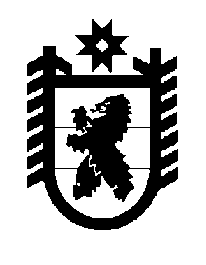 Российская Федерация Республика Карелия    ПРАВИТЕЛЬСТВО РЕСПУБЛИКИ КАРЕЛИЯРАСПОРЯЖЕНИЕ                                от  23 декабря 2014 года № 797р-Пг. Петрозаводск Одобрить и подписать Соглашение о сотрудничестве между Федеральным агентством лесного хозяйства и Правительством Республики Карелия.           ГлаваРеспублики  Карелия                                                             А.П. Худилайнен